Zápis číslo 3/2018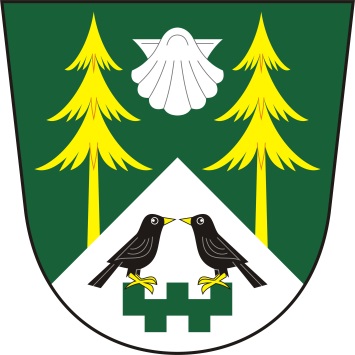 ze zasedání zastupitelstva obce MezilesíObec MezilesíMezilesí 14395 01 PacovProhlášení o řádném svolání ZO Mezilesí:Starostka Jana Holadová prohlásila, že zasedání bylo řádně svoláno z hlediska potřeby řešení následujících bodů jednání dle navrhovaného programu.Prohlášení o usnášení schopnosti:Starostka shledala, že zastupitelstvo je usnášení schopné.Seznámení s návrhem programu:Starostka seznámila obecní zastupitelstvo s návrhem programu, vyzvala k připomínkám a doplnění programu. Program byl jednohlasně schválen všemi přítomnými členy zastupitelstva takto:Návrh programuŽádost o příspěvek na výměnu Babyboxu v PískuŽádost o částečný pronájem soutky u rod. domu čp. 25 v Zelené Vsi - ing. A. AmchaKominíkInformační nástěnka do Zelené VsiStojany na odpadRozpočtové změny č. 1RůznéJednání dle schváleného programu zasedáníad. 1. Žádost o příspěvek na výměnu Babyboxu v Písku          Starostka obce Mezilesí předložila zastupitelstvu žádost o příspěvek na výměnu Babyboxu v Písku.Usnesení č. 12/18 -zastupitelstvo obce Mezilesí zamítlo žádost o příspěvek na Babyboxu v Pískuad. 2. Žádost o částečný pronájem soutky u rod. domu čp. 25 v Zelené Vsi – ing. A. Amcha          Starostka obce Mezilesí předložila zastupitelstvu žádost ing. A Amchy o částečný pronájem soutky u rod. domu čp. 25 v Zelené Vsi z důvodu rekonstrukce.Usnesení č. 13/18         - zastupitelstvo obce Mezilesí schválilo žádost o částečný pronájem soutky u rod. domu čp. 25 v Zelené Vsi bez výhradad. 3. Kominík         Starostka obce Mezilesí předložila návrh termínů návštěv kominíka: 24. -.25. – 26.5. 2018         - zastupitelstvo obce Mezilesí schválilo termíny 24. – 25. – 26.5.2018ad. 4. Informační nástěnka do Zelené Vsi         Starostka obce Mezilesí předložila zastupitelstvu návrh na zakoupení nové informační nástěnky do Zelené Vsi z důvodu opravy kontejnerového stáníUsnesení č. 14/18zastupitelstvo obce Mezilesí schválilo zakoupení nové informační nástěnky do Zelené Vsiad. 5. Stojany na odpad          Starostka obce Mezilesí předložila zastupitelstvu návrh na zakoupení stojanů na odpad..Usnesení č. 15/18         - zastupitelstvo obce Mezilesí schválilo zakoupení stojanů na odpadad. 6. Rozpočtové změny č.1  Účetní obce Mezilesí předložila k projednání zastupitelstvu rozpočtové změny č. 1.       Usnesení č. 16/18         - zastupitelstvo obce Mezilesí souhlasí s rozpočtovými změnami č. 1.ad. 7. Různé                 příští zasedání ZO se bude konat 18. 5. 2018 v 18,00 hod          místo plánované porady – kancelář OU v MezilesíZapsal:	Denisa HoladováOvěřovatelé zápisu:		Václav Adamovský                                               Ivana Slámová Zápis schválila:		Jana HoladováVyvěšeno dne: 23. dubna  2018                       Sejmuto dne:Datum konání:20.4.2018Čas konání:19,00 hodin – 21,00 hodinPřítomni:Jana Holadová, Ivana Slámová, Stanislav Prokop, Jiří Koubík, Ing. Pavel Lhotka, Václav AdamovskýJana Holadová, Ivana Slámová, Stanislav Prokop, Jiří Koubík, Ing. Pavel Lhotka, Václav AdamovskýOmluveni:Květa VaněčkováKvěta VaněčkováHosté:Denisa HoladováDenisa HoladováOvěřovatelé zápisu:Ověřovatelé zápisu:Václav Adamovský, Ivana SlámováVýsledek hlasováníPro: 6Proti: 0Zdržel se: 0Výsledek hlasováníPro: 6Proti: 0Zdržel se: 0Výsledek hlasováníPro: 6Proti: 0Zdržel se: 0Výsledek hlasováníPro: 6Proti: 0Zdržel se: 0Výsledek hlasováníPro: 6Proti: 0Zdržel se: 0Výsledek hlasováníPro: 6Proti: 0Zdržel se: 0Výsledek hlasováníPro: 6Proti: 0Zdržel se: 0Výsledek hlasováníPro: 6Proti: 0Zdržel se: 0